Probability- QuestionsKey Stage 3: 2003 Paper 1 Level 3_51.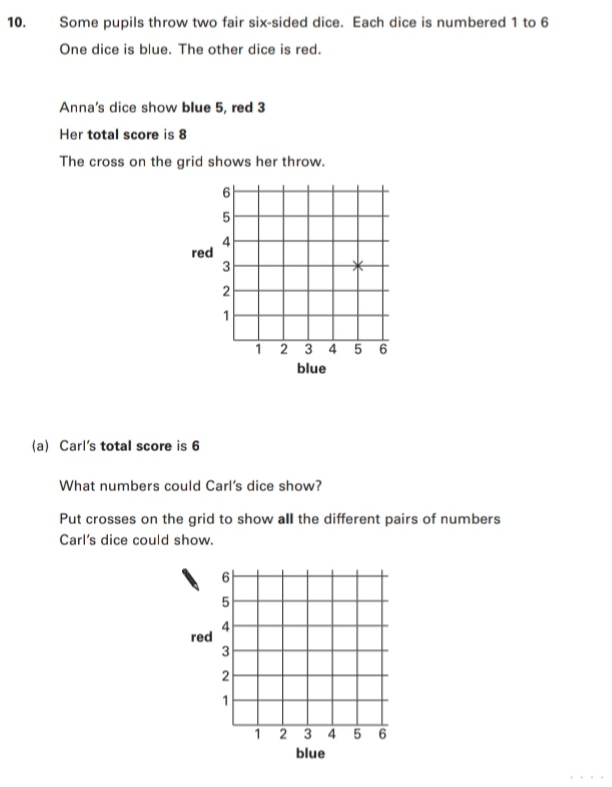 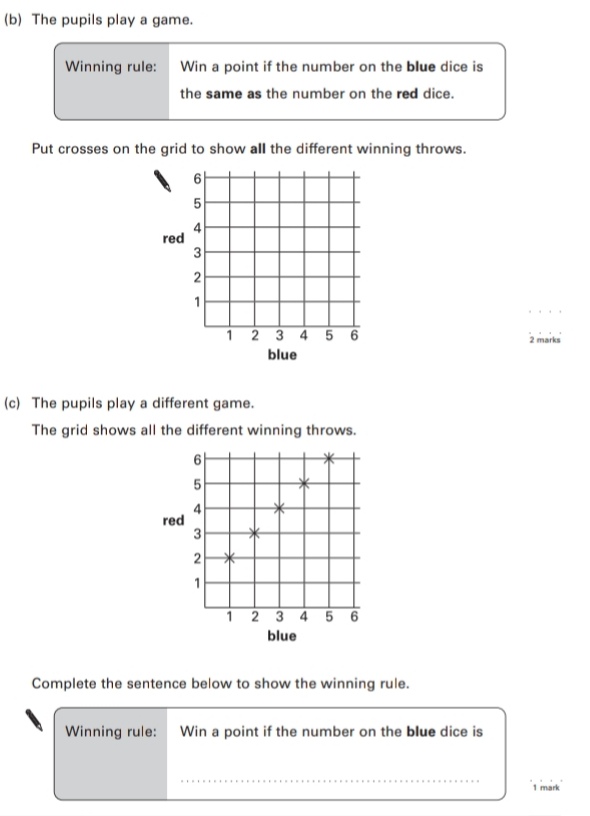 Key Stage 3: Paper 2 Level 3_52.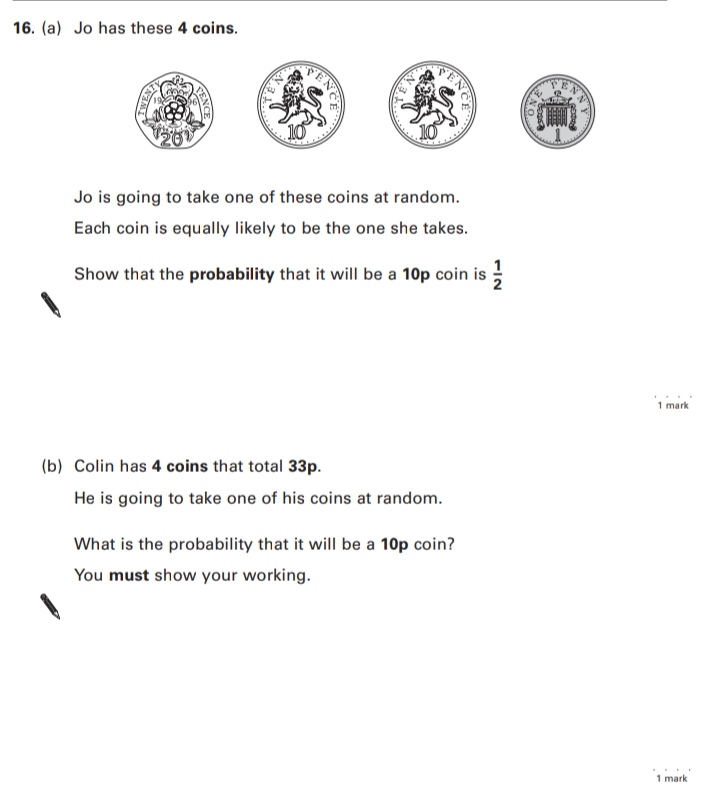 Key Stage 3: 2003 Paper 1 Level 4_63.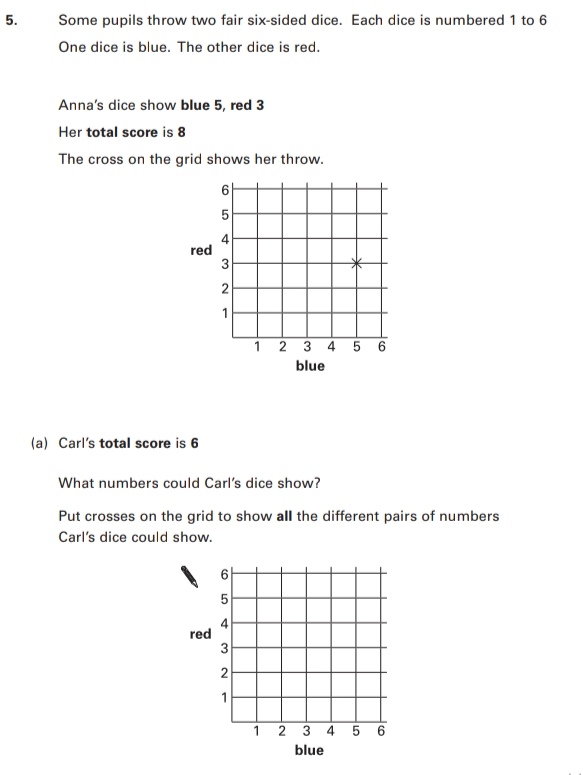 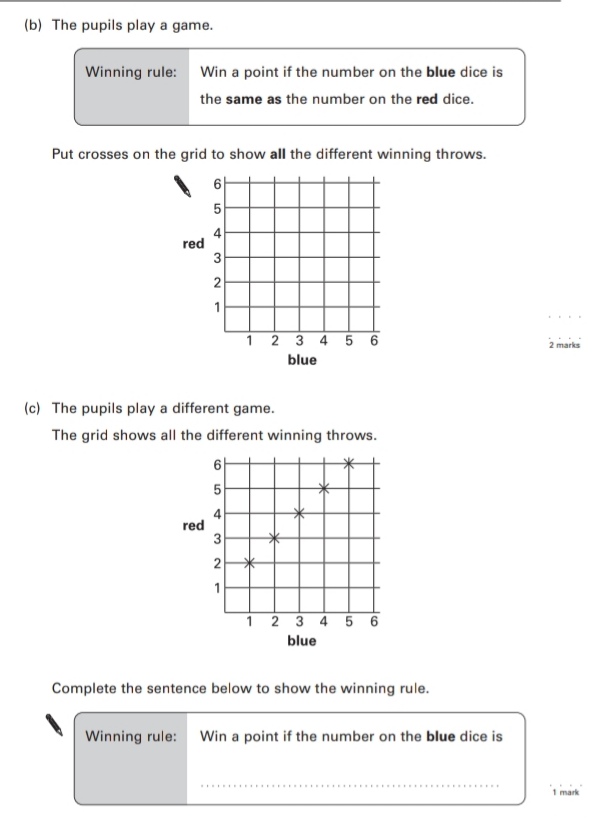 Key Stage 3: Paper 2 Level 4-64.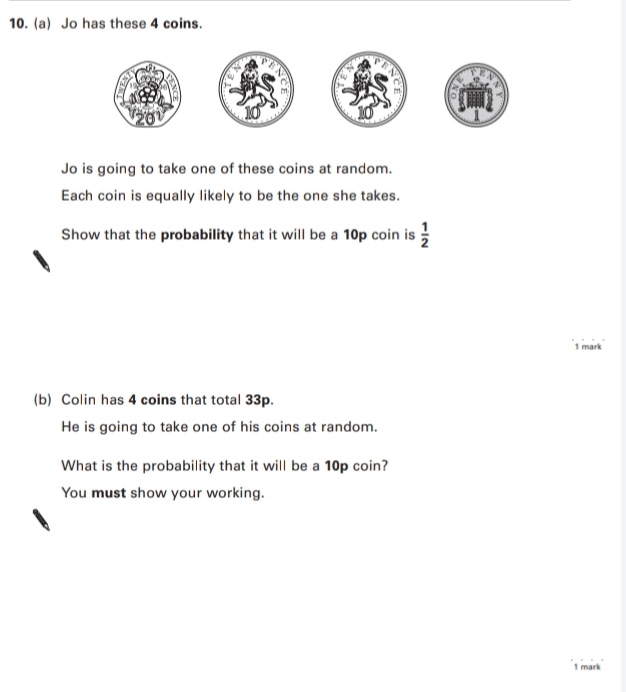 Key Stage 3: 2004 Paper 1 Level 3-55.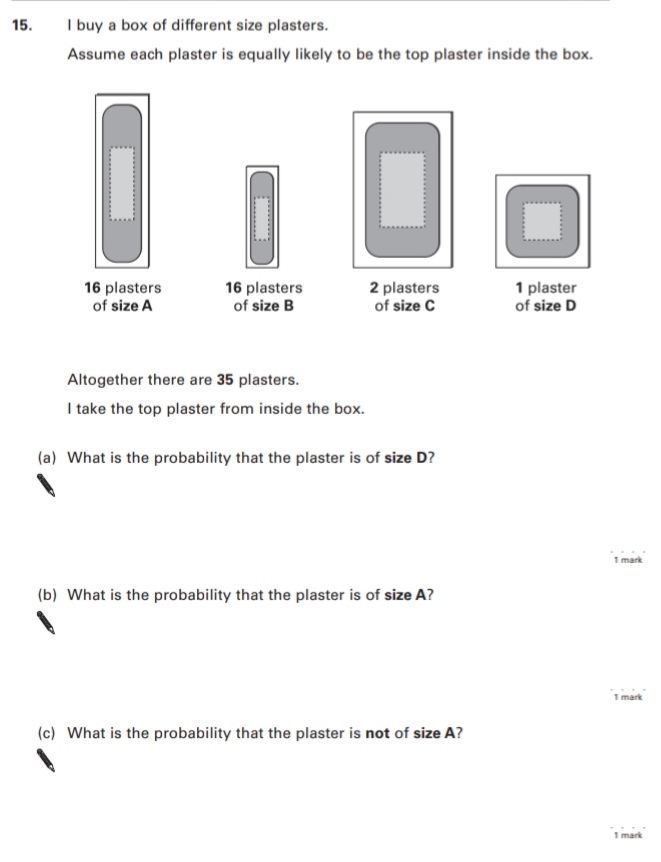 Key Stage 3: 2004 Paper 1 Level 4-66.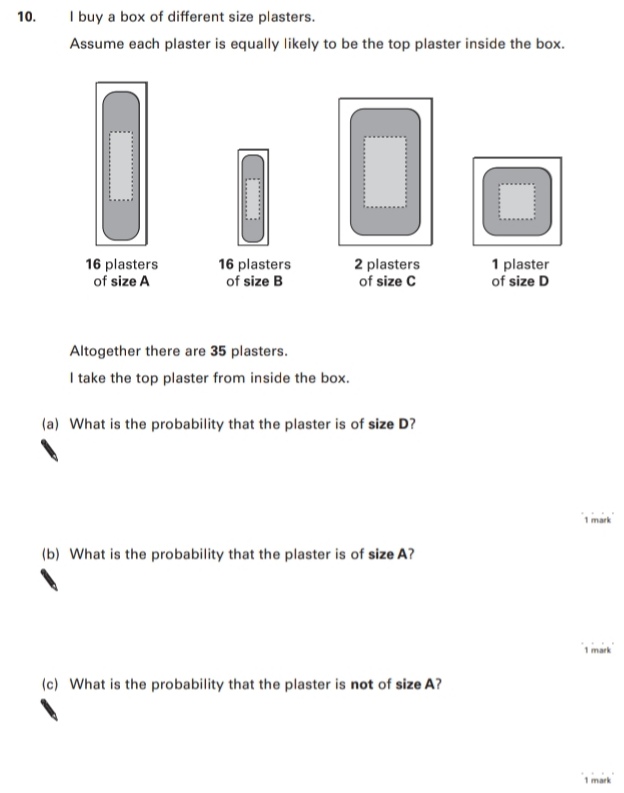 Key Stage 3: 2005 Paper 2 Level 3-57.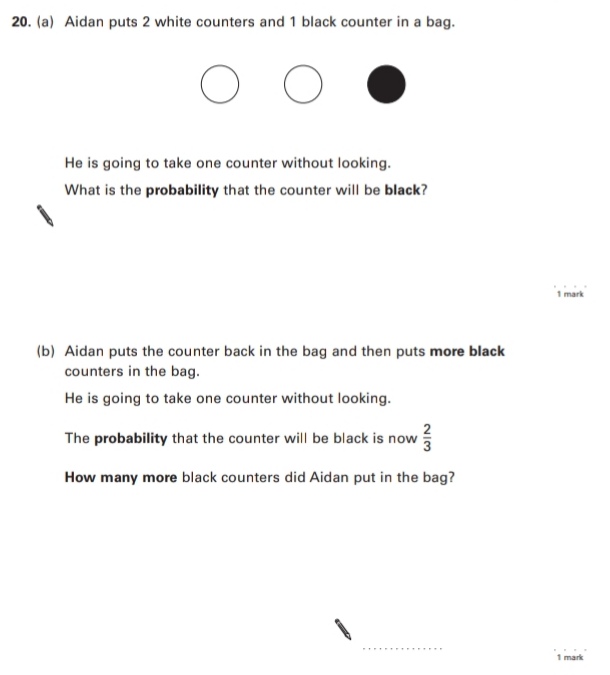 Key Stage 3: 2005 Paper 2 Level 4-68.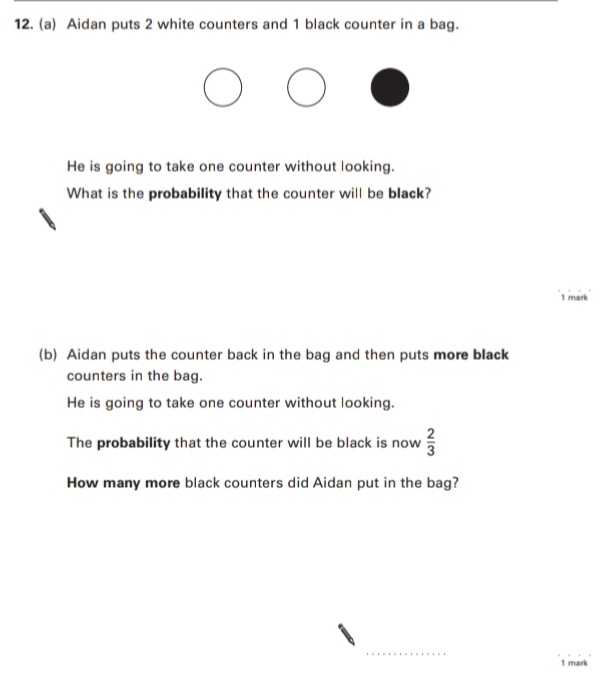 9.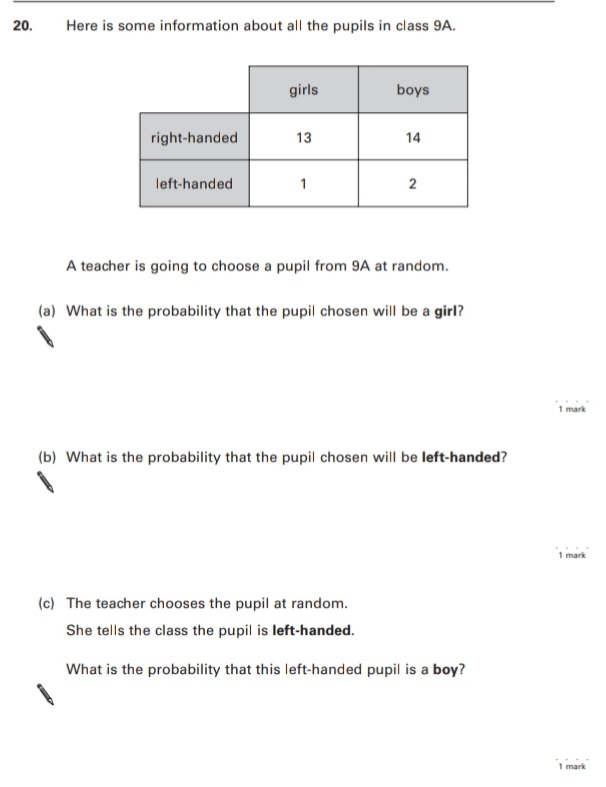 10.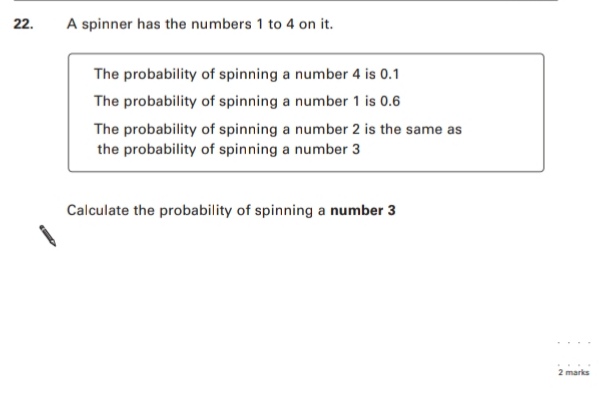 Key Stage 3: 2006 Paper 2 Level 3-511.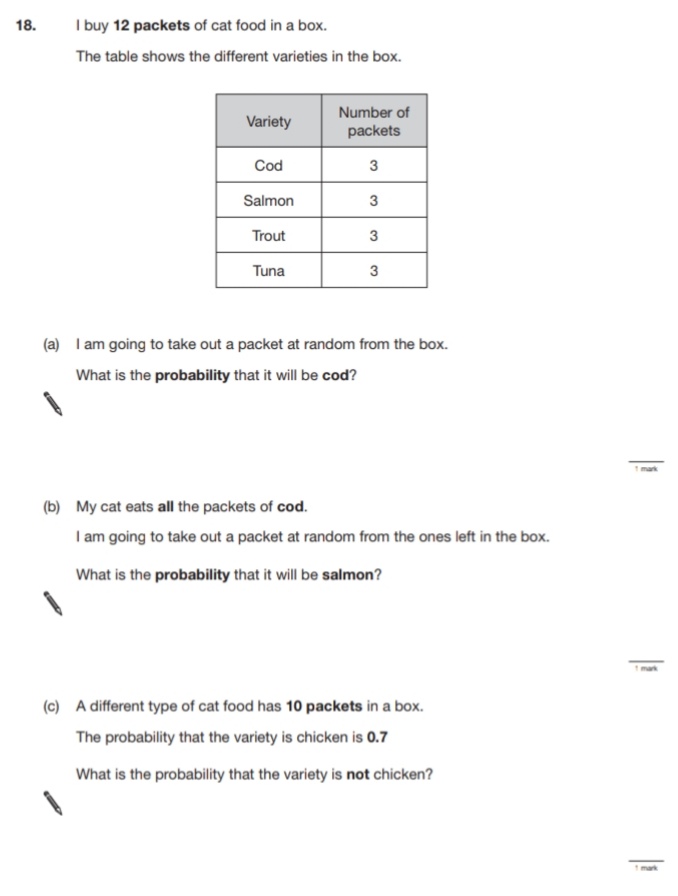 Key Stage 3: 2006 Paper 2 Level 4-612.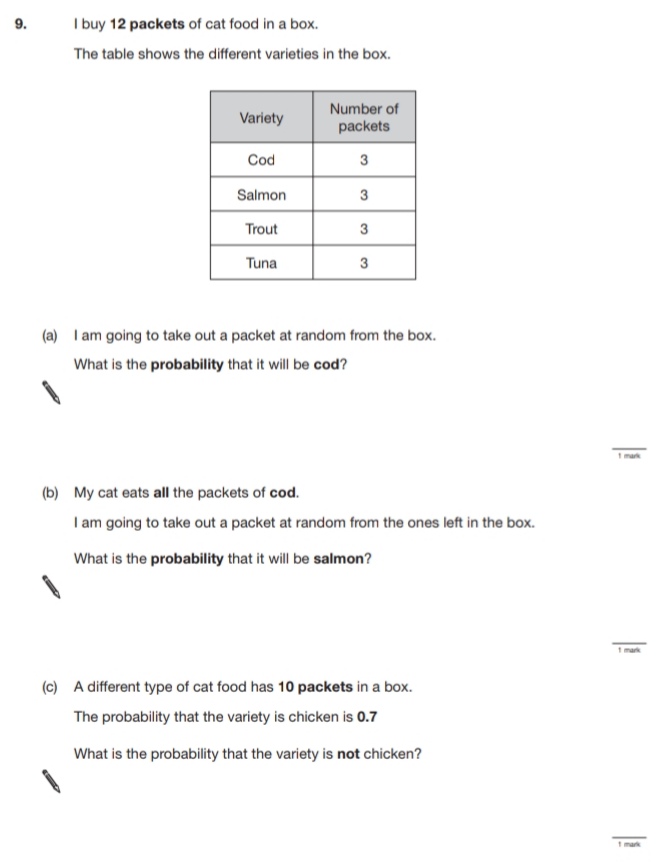 Key Stage 3: 2007 Paper 1 Level 3-513.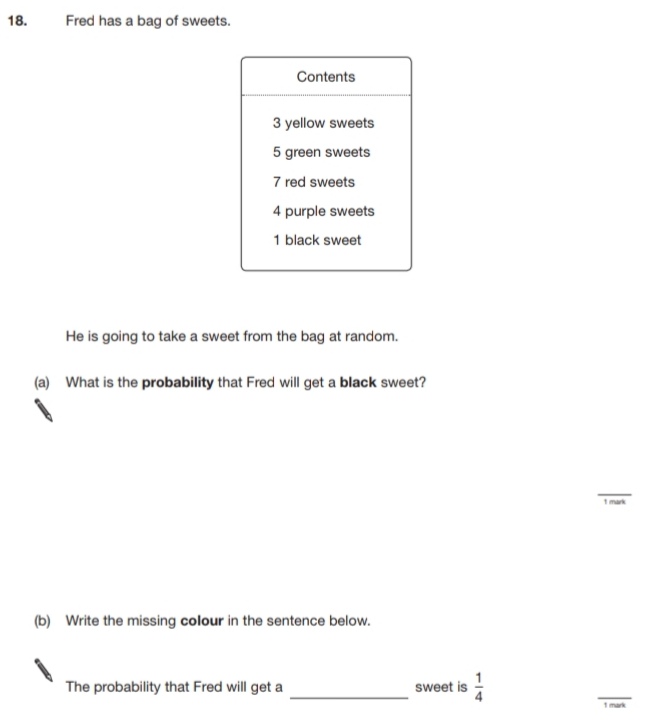 Key Stage 3: 2007 Paper 2 Level 3-514.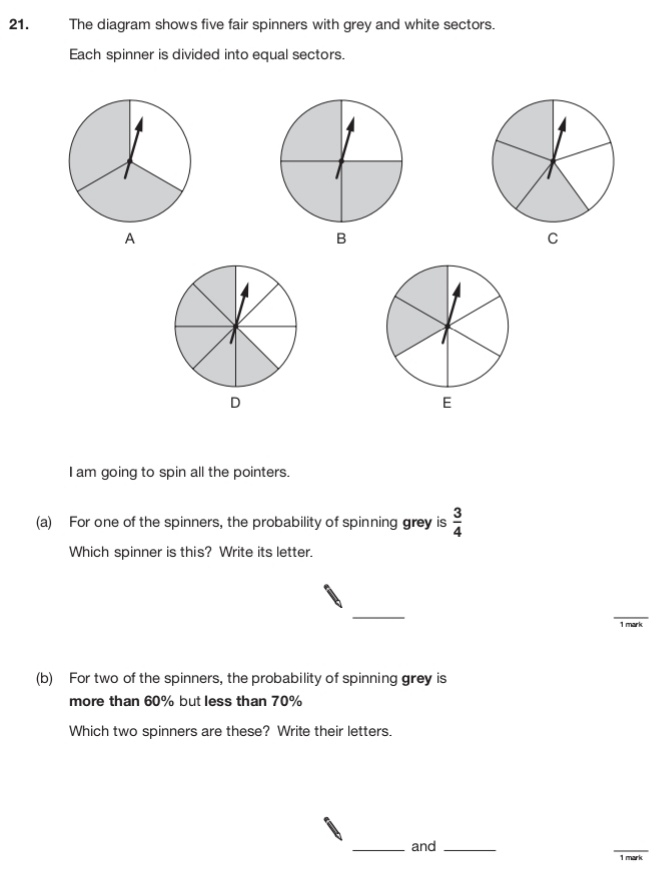 Key Stage 3: 2007 Paper 1 Level 4-615.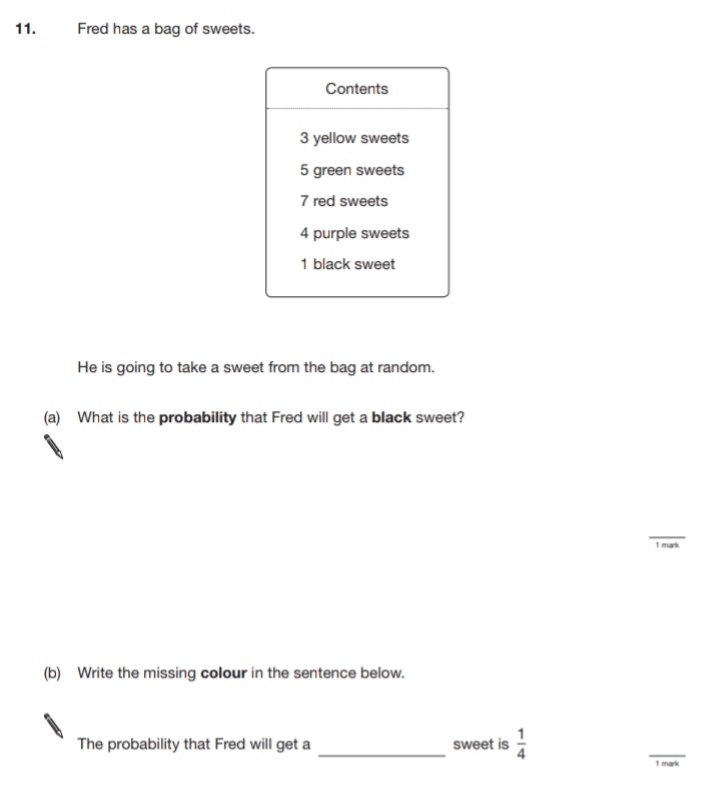 16.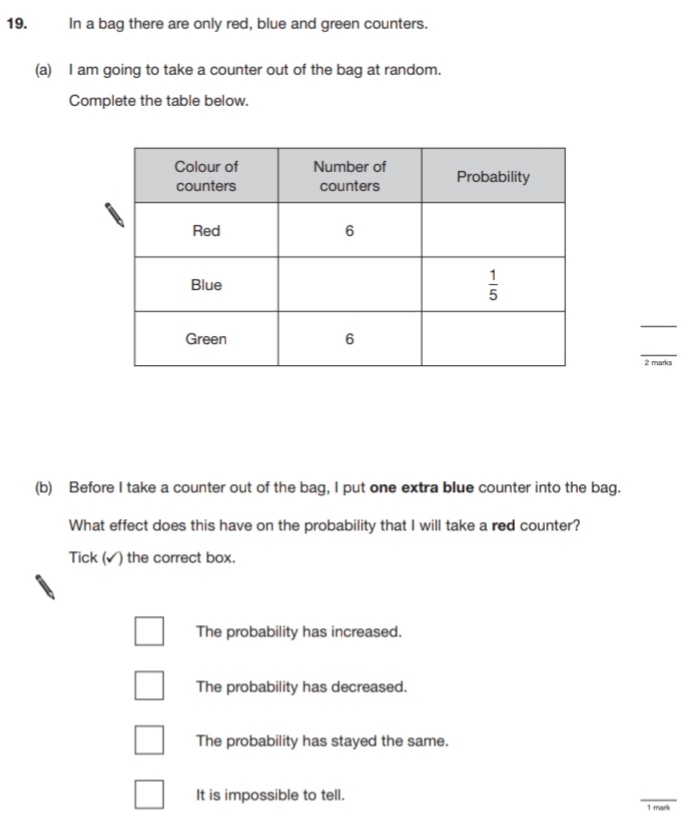 Key Stage 3: 2007 Paper 2 Level 4-617.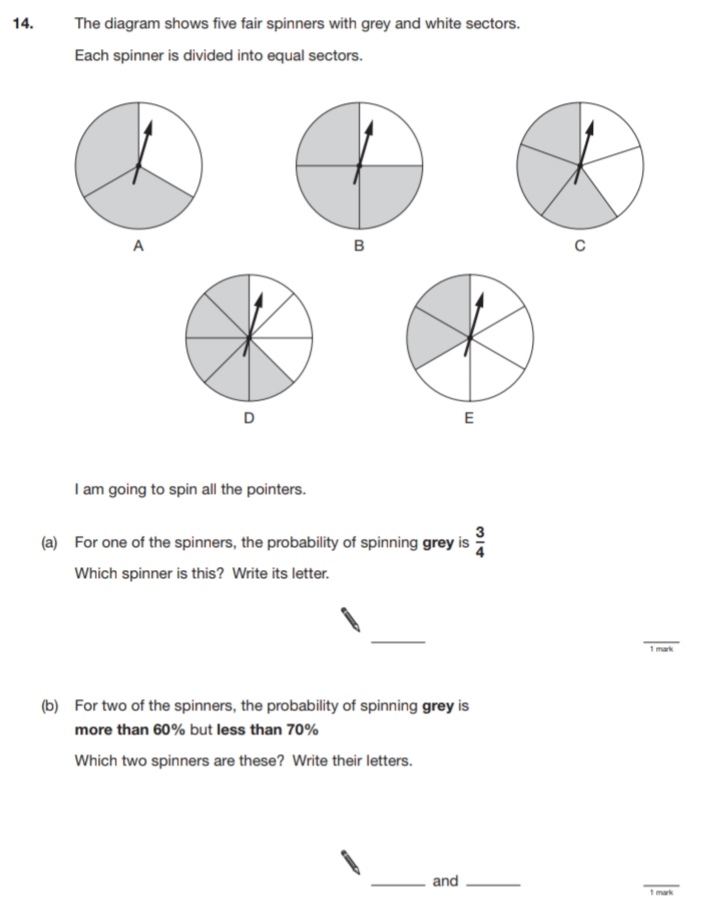 18.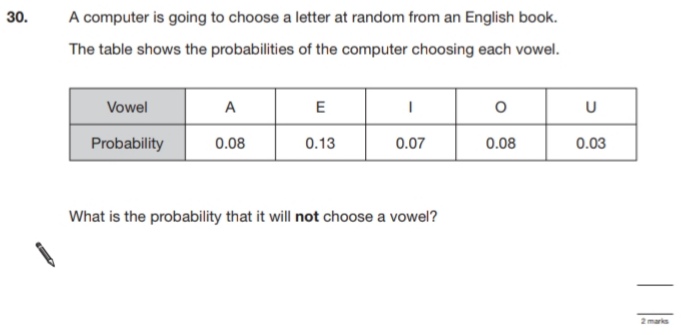 Key Stage 3: 2008 Paper 2 Level 3-519.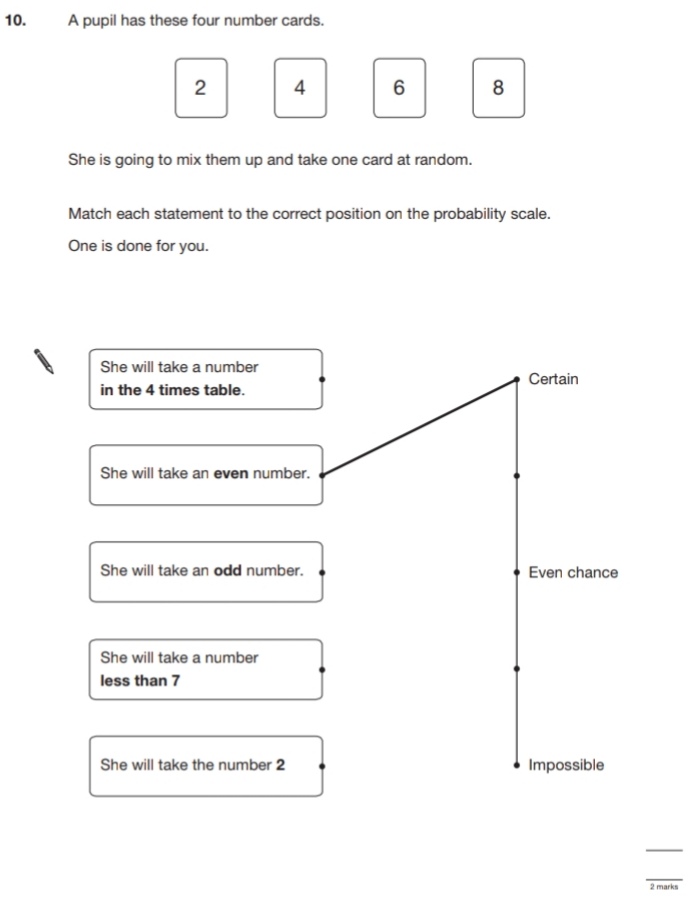 Key Stage 3: 2008 Paper 2 Level 4-620.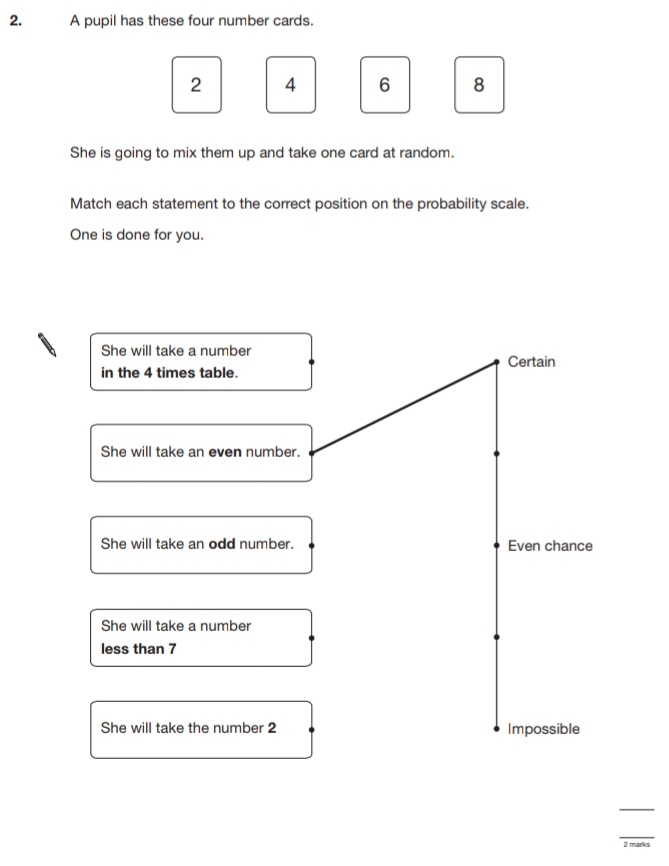 21.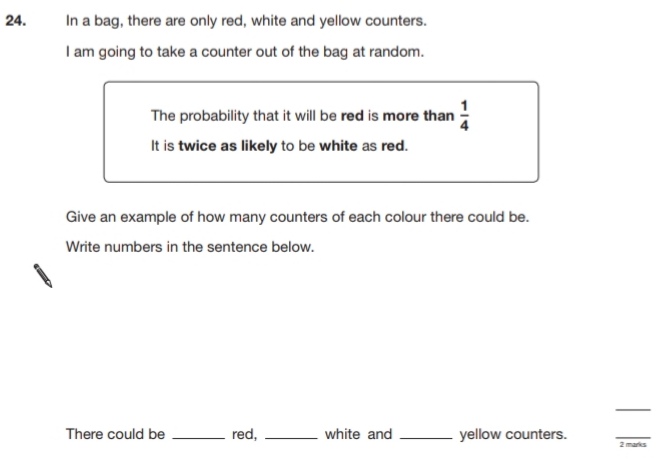 Key Stage 3: 2009 Paper 1 Level 3-522.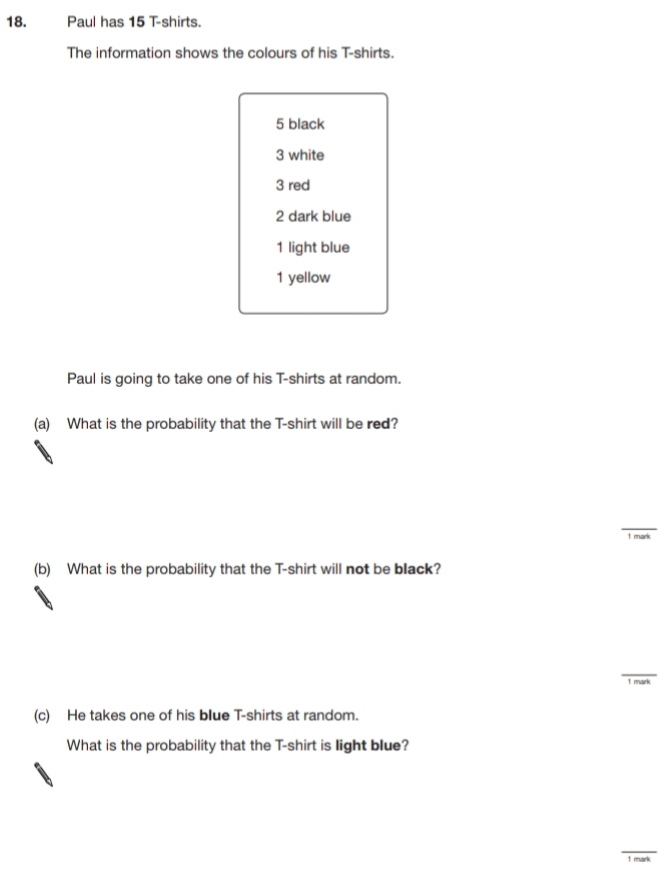 Key Stage 3: 2009 Paper 2 Level 3-523.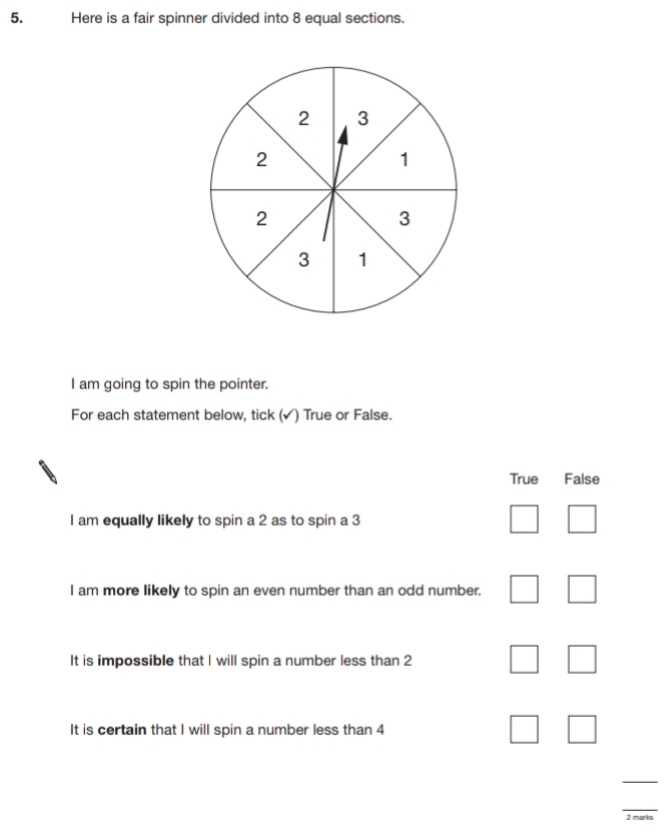 Key Stage 3: 2009 Paper 1 Level 4-624.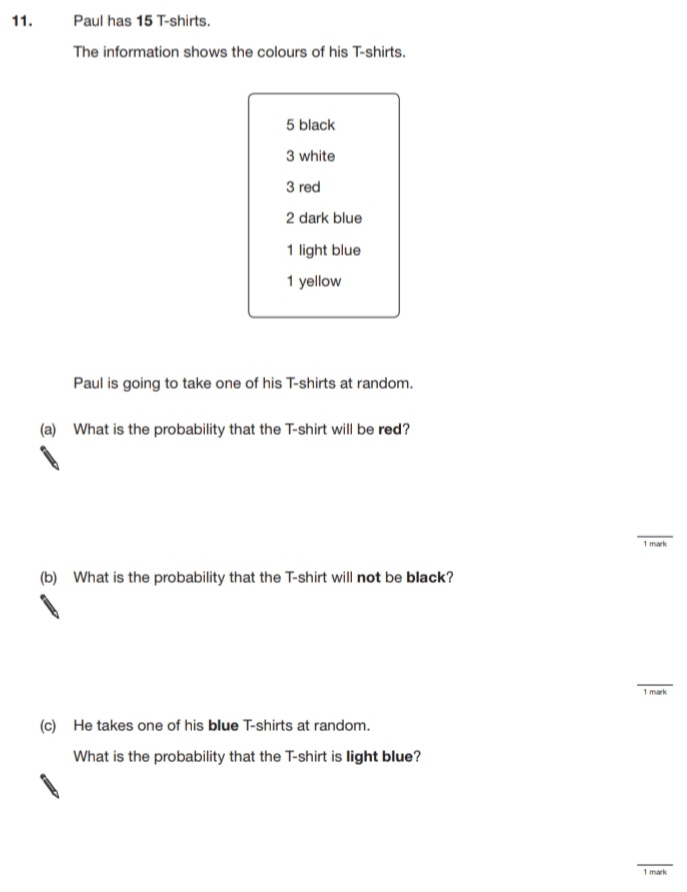 Key Stage 3: 2009 Paper 2 Level 4-625.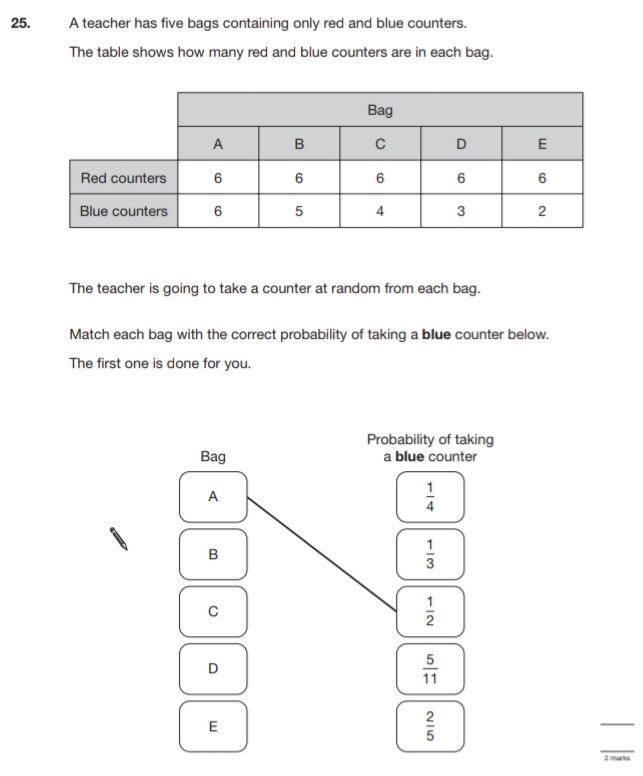 Key Stage 3: 2010 Paper 2 Level 3-526.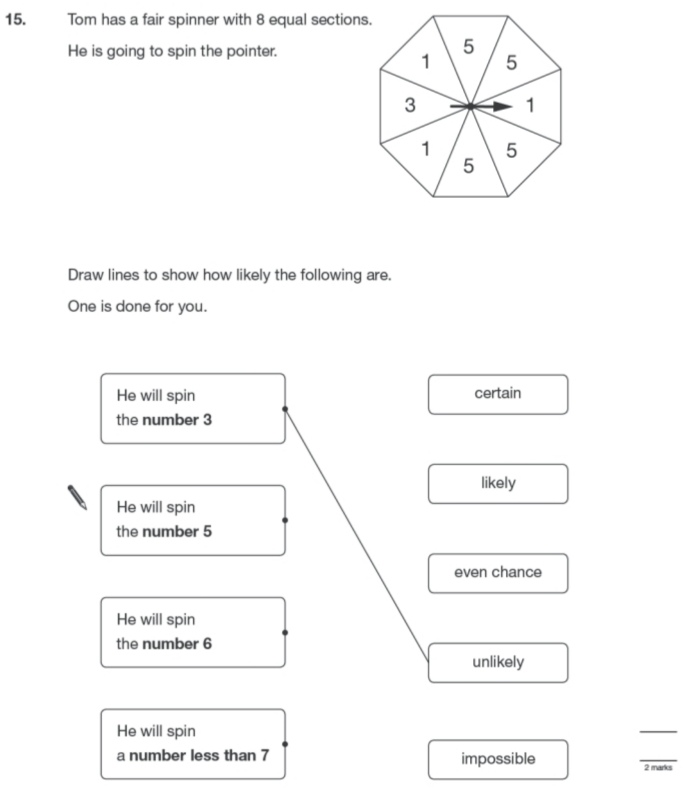 Key Stage 3: 2010 Paper 1 Level 4-627.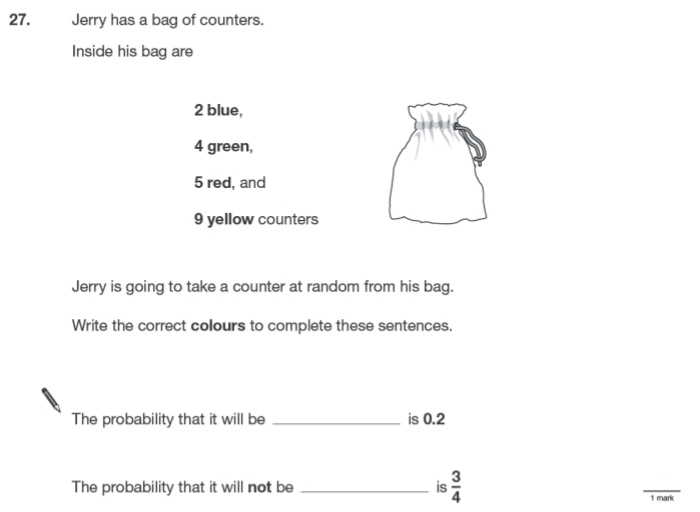 Key Stage 3: 2010 Paper 2 Level 4-628.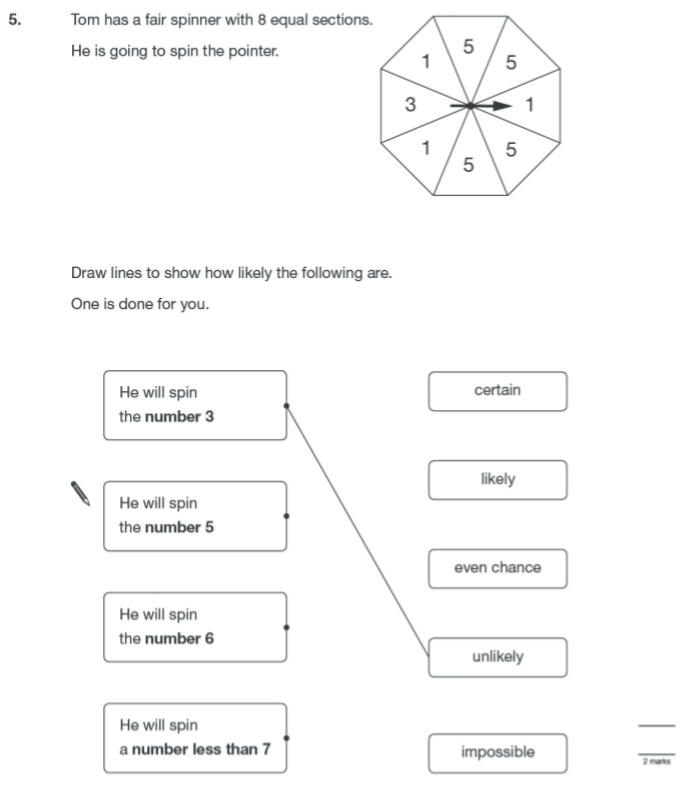 29.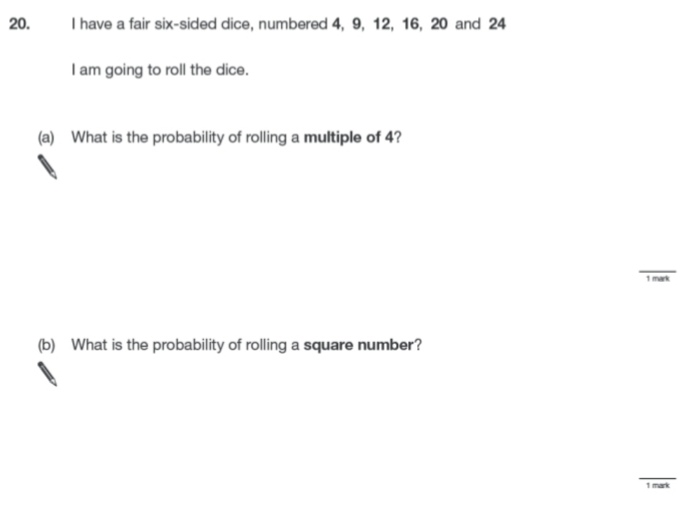 Key Stage 3: 2011 Paper 1 Level 4-630.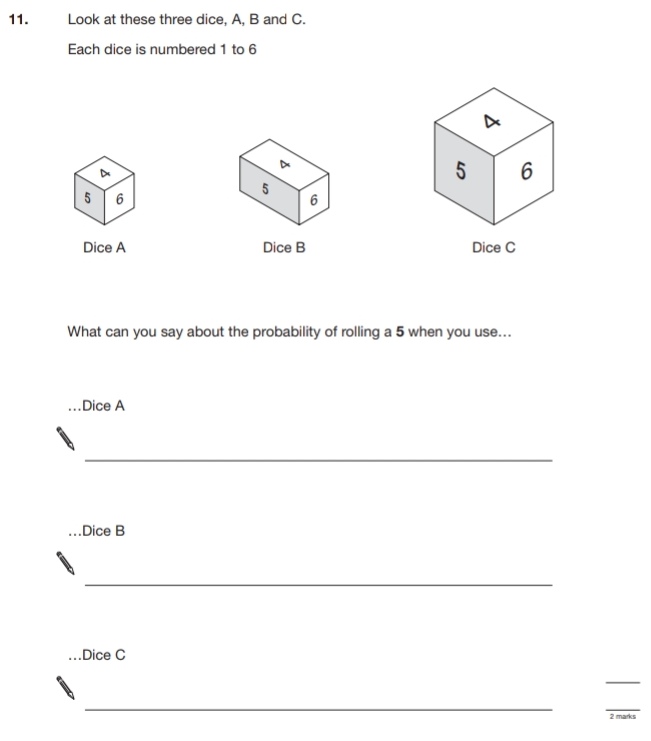 31.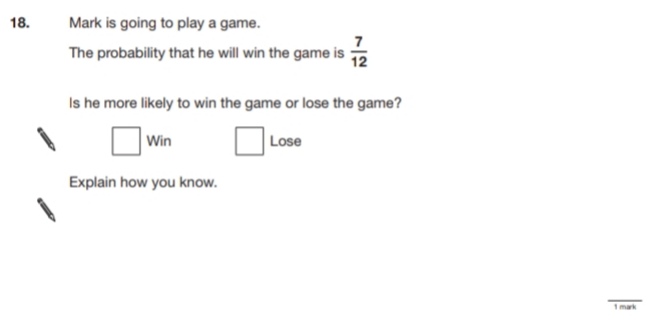 32.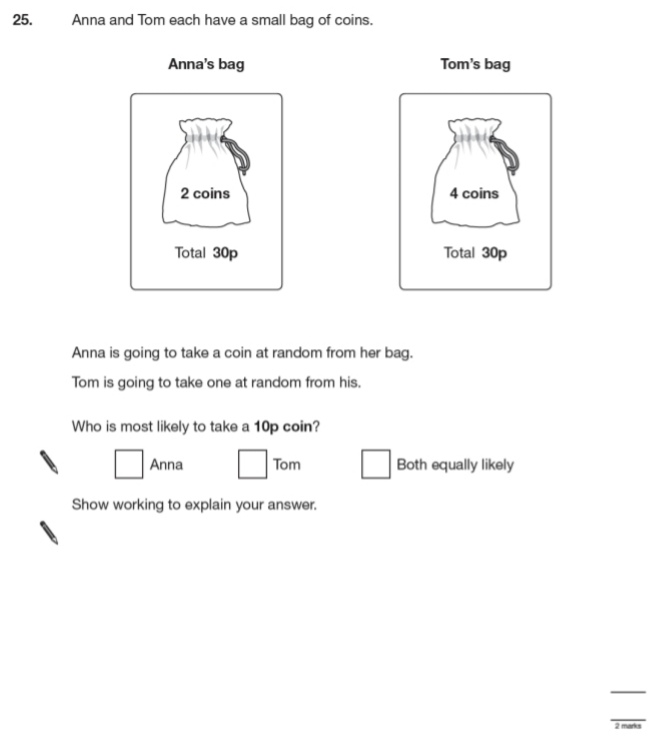 Key Stage 3: 2011 Paper 2 Level 4-633.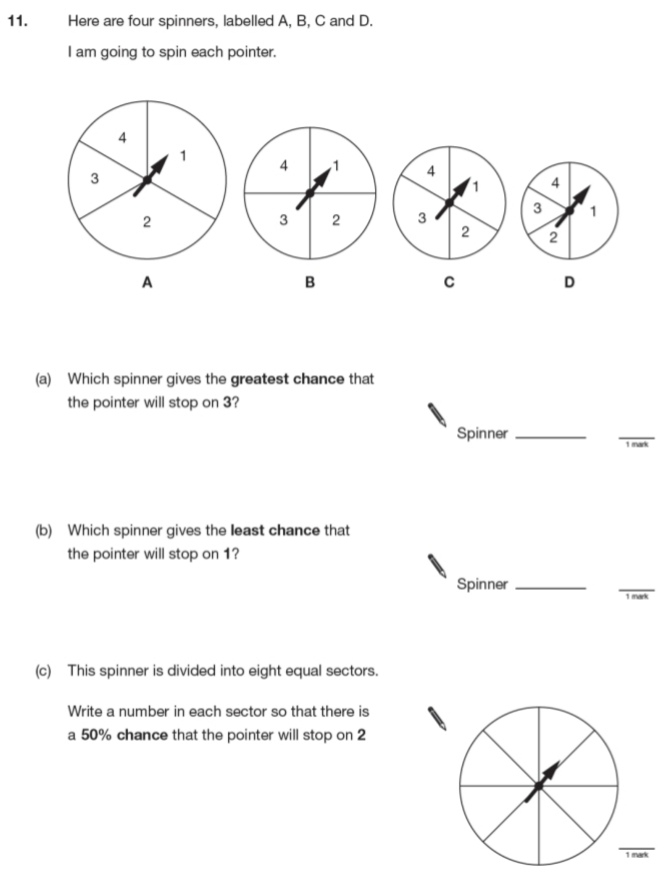 34.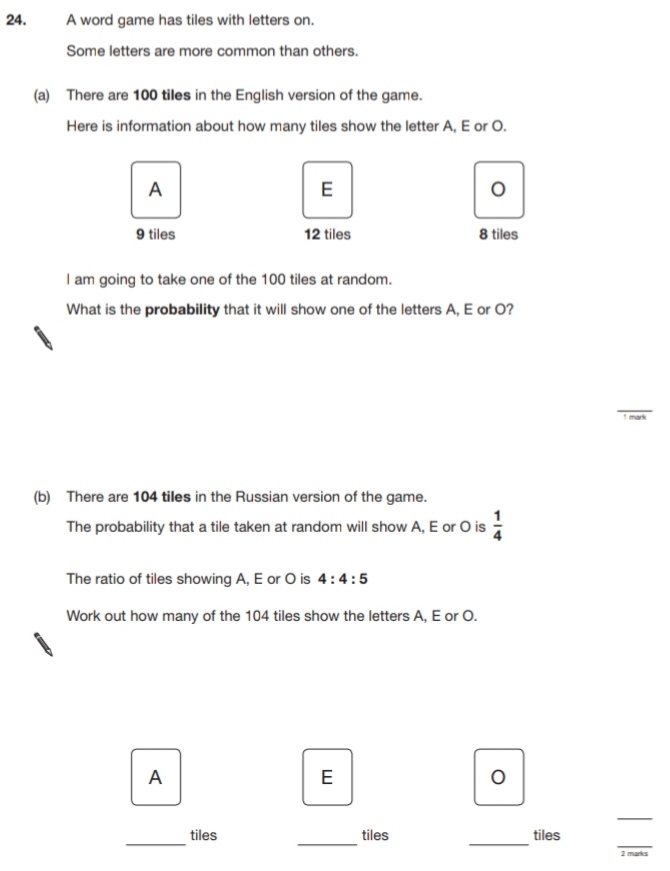 